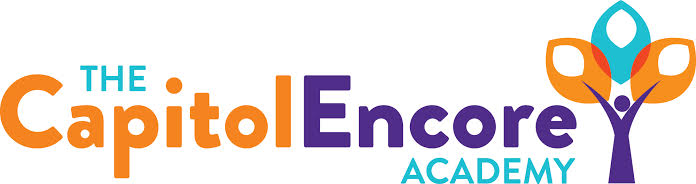 “Learning the Art of Success Every day!”ENCORE BOARD OF DIRECTORSMission StatementThe Capitol Encore Academy will develop artists who inspire others with principles of design and artful thinking through the integration of academic excellence, virtuous character and disciplined artistry.April 8, 2019 Meeting Minutes5:15 PM Location – The Capitol Encore Academy126 Hay StreetFayetteville, NC 28301Call to Order		By: 	W. Hustwit		At: 5:15PMRoll Call			R. Poole		Absent					J. Fiebig		Present 					W. Hustwit		Present				U. Taylor		Present				S. Angarita		Present – 5:28pm				A. Thornberg	Absent				T. Hinds		Present Non Board Members	A. Hill- PrincipalContributing		J. Salisbury- School Nutrition				W. Kneer- SuperintendentConflict of Interest	Inquiry of any potentail COI - NonePledge of AllegianceApproval of Agenda	Motion by U. Taylor, seconded by W. Hustwit to approve the agenda	Y-5 	N-0	Motion CarriesConsent Items	Motion by U. Taylor, seconded by T. Hinds to approve the minutes from March 25, 2019.	Y-5	N-0	Motion CarriesMotion by U. Taylor, seconded by W. Hustwit to approve the March Financial Report	Y-5	N-0	Motion CarriesBoard Committee	 NONEFEO Report	The FEO is working with the Holiday Inn on I95 to plan a middle school dance for the last day of school, running from 7pm-10pm. Currently 4-5 adults willing to volunteer their time.SIT Report	SIT continues to work on the indicators for this current school year. Mrs. Majka reminded staff that their work on these is due in writing to her. Also, the 3rd Trimester Parent University may be cancelled due to lack of interest. However, SIT will still post the videos from the choices this trimester.Administrative Report	Enrollment shows 411 students re-enrolled, with 99 of the new students accepting their space.	Presented monthly discipline	Discussed the NCDPI surpise visit from April 2nd, including the GLOWs and GROWs	Gave the final number from the giving drive in February, which was close to $4,000	Discussed needs for EOG testing, along with datesDiscussion Items	Discussed the hypotheticals for entering into a bond agreement with HJ Sims, including the costs, and benefits, for the school. Discussed profits for using this method as well as likelihood for alternate fundingTalked to Office of Charter Schools regarding the school calendar, asking to mirror this year’s calendar, which is allowed.	Discussed staggered start for Kindergarten for the 19-20 school year. This would benefit both students and staff members, giving smaller groups a chance to adjust first.Received the 5 Year Charter Agreement and will be signing and getting it notorizedAction Items 	Motion by J. Fiebig, seconded by U. Taylor to enter into agreement with HJ Sims	Y-5	N-0	Motion CarriesCall to the Public	NONE Announcements	The next Board of Director’s meeting will be held on  May 20, 2019 at 5:15 pm.      	Adjournment	Motion By: 	U. Taylor	Seconded By: J. Fiebig Time: 6:01pm	Y-5	N-0	Motion Carries